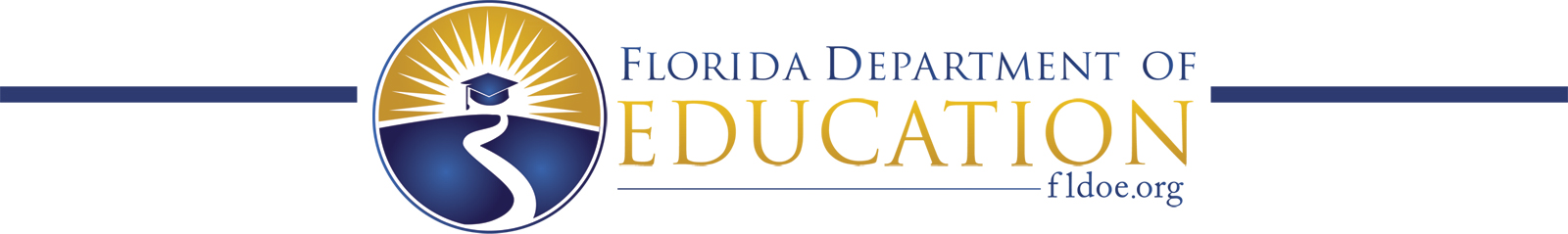 Request for Proposal (RFP) for Discretionary, Competitive ProjectsProject Year 2019-20Statewide – TAPS Number 20B03021st Century Community Learning Centers Program (21st CCLC)Section 7: Priority Points	If earned, priority points may be awarded to applications only after a score of at least 70 points is achieved. To earn priority points, applicants must meet the criteria listed below and provide documentation that it meets the criteria.It is the responsibility of the applicant to indicate which priority area(s) apply and provide appropriate and sufficient evidence that the applicant meets the criteria to receive priority points. Evidence of eligibility for priority points must be included immediately following the Priority Preference Form.Applications that target only high need schools.Review CriteriaApplicant meets the criteria and provided evidence to support its eligibility.Applications submitted by a partnership between an Local Educational Agency (LEA), a community-based organization, and another public or private entity that propose to serve only students who attend schools in Comprehensive Support and Improvement. Applicant provides a narrative description of the partnership and the roles to be played by each partner and includes a copy of an agreement such as a Memorandum of Understanding signed by all partners that clearly details the contribution of each partner.Review CriteriaApplicant meets the criteria and provided evidence to support its eligibility.Partnership NarrativeApplications that include students attending eligible high schools as a target population and have programming that supports workforce education.Review CriteriaApplicant meets the criteria and provided evidence within the application to support its eligibility.Applications provides a professional development plan must include a calendar for training, the documentation of the evidence-basis of the curriculum and the qualifications of the proposed training entity.Review CriteriaApplicant meets the criteria and provided evidence within the application to support its eligibility.Below is the listing of counties not currently served by a 21st CCLC program.Review CriteriaApplicant meets the criteria and provided evidence within the application to support its eligibility.Priority 1: Evidence that the application targets only high-need students and families (up to 5 points)CriteriaPointsAll the targeted eligible schools serve students from low-income families as measured by the percentage of the student population receiving free/reduced price meals: All the targeted eligible schools serve students from low-income families as measured by the percentage of the student population receiving free/reduced price meals: In all the targeted schools, over 65% of the student body receives free/reduced price meals3 pointsIn all the targeted schools, over 80% of the student body receives free/reduced price meals5 pointsPriority 2: Evidence that the application involves a partnership targeting schools in Comprehensive Support & Improvement classification (3 points)Priority 3: Evidence that the application targets high school students and has programming that charts a course for Florida to be Number 1 in workforce education by 2030 and ensures Florida students are prepared for jobs of the future as indicated in Executive Order 19-31. (5 points)Priority 4: Evidence that the application includes a professional development plan for staff in an evidence-based socioemotional learning curriculum or in mental health first aid. (5 points)Priority 5: Evidence that the application targets a county that is not currently served by a 21st CCLC program. (5 points)BakerHamiltonNassauCalhounHardeeOkeechobeeCharlotteHendrySanta RosaColumbiaJacksonUnionDixieJeffersonWakullaGladesLevyWalton